Вши это маленькие насекомые-паразиты, живущие на коже. Эти насекомые очень раздражают, а некоторые являются переносчиком тяжелых заболеваний (сыпной тиф). Педикулез очень быстро распространяется, особенно у детей из-за близкого контакта и обмена личными вещами.Новости по теме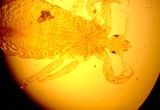 Врачи обеспокоены распространением «супервшей»«Вшивость благополучия»: заразиться педикулезом можно где угодноВши у детей: как избавитьсяНа человеке могут паразитировать три вида вшей (головная, платяная и лобковая). Чаще всего вши появляются на волосистой части головы (головная вошь). Легче всего их увидеть на затылке и за ушами. Маленькие яйца (гниды), которые откладывают вши, прикрепляются к стержню волоса. Примерно через неделю из яиц вылупляются новые насекомые. Педикулез обычно сопровождается сильным зудом.Есть много разных эффективных способов лечения педикулеза.                     ПричиныЗаражение вшами кожи головы.Паразиты заселяют кожу головы и шеи и питаются кровью хозяина. Репродуктивный цикл вшей начинается с того, что самки откладывают яйца и прикрепляют их к волосам. Через 8-10 дней из яиц вылупляются насекомые, которые достигают зрелости и сами начинают откладывать яйца примерно через 2 недели. Вши могут перепрыгивать к новому хозяину с расчесок, щеток, шляп, заколок, подушек и полотенец.                Симптомы педикулёзаСильный зуд на коже головы и шеи, вызываемый определенным веществом, которое выделяют вши. Ребенок, страдающий от педикулеза, постоянно сильно чешет голову, на коже могут появиться следы расчесов и раздражение.Красные следы от укусов обычно видны на коже головы и на шее, часто заметны за ушами. 
На волосах заметны очень маленькие блестящие белые крупинки (яйца), похожие на перхоть. Но в отличие от перхоти, которую можно стряхнуть с головы, яйца вшей очень плотно прилипают к волосам.При тяжелой форме педикулеза лимфатические узлы за ушами могут быть увеличены                      	   Осложнения- бактериальные инфекции, т.к. кожа головы раздражена и расцарапана, что делает ее уязвимой для инфекций. 
- возможные эпидемии в школах и детских садах.
- при неблагоприятных социальных условиях могут возникать эпидемии сыпного тифа и некоторых других заболеваний.Что можете сделать выИспользуйте специальный шампунь или лосьон для избавления от вшей. Затем высушите голову и удалите мертвых паразитов и яйца с помощью специальной расчески с мелкими зубцами. Повторяйте эту процедуру раз в неделю, чтобы постепенно удалить всех вылупляющихся паразитов, т.к. шампунь или лосьон не уничтожает яйца вшей. Внимательно изучите кожу головы (или попросите кого-либо из членов семьи сделать это) и удалите все яйца. При расчесывании обмакните расческу в горячий уксус. Это поможет удалить яйца.Если у вас появились вши, все члены семьи должны вымыть голову со специальным шампунем для профилактики. Отдайте шляпы и другие головные уборы в химчистку. Замочите все расчески, щетки и другие аксессуары для волос специальном лосьоне или в спирте на несколько часов, а затем тщательно их вымойте.Тщательно постирайте в горячей воде все постельное белье, полотенца и чехлы для мебели. Пропылесосьте все ковры, матрасы, сиденья в автомобиле и другие поверхности. 
Обратитесь к врачу при признаках инфекции (волдыри, гной) на коже головы.Что может сделать врачНазначить необходимое лечение. Порекомендовать необходимые санитарные мероприятия дома и в детских учреждениях.Профилактика педикулёзаИзбегайте контакта с человеком, больным педикулезом.Никогда не используйте чужие расчески, шляпы, ленты, шарфы, платки и другие личные вещи. 
Если в школе или детском саду вашего ребенка у кого-то из детей обнаружен педикулез, внимательно осмотрите голову и шею вашего ребенка и примите профилактические меры. 
При подозрении контакта кого-либо из членов семьи с зараженным педикулезом внимательно осмотрите голову и шею человека и примите профилактические меры.Вши это маленькие насекомые-паразиты, живущие на коже. Эти насекомые очень раздражают, а некоторые являются переносчиком тяжелых заболеваний (сыпной тиф). Педикулез очень быстро распространяется, особенно у детей из-за близкого контакта и обмена личными вещами.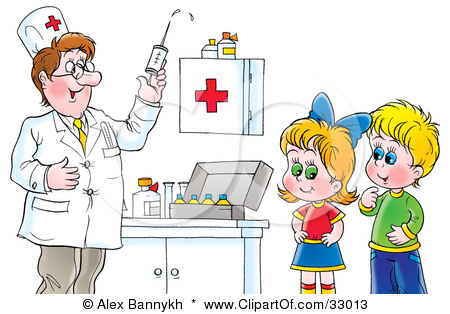 